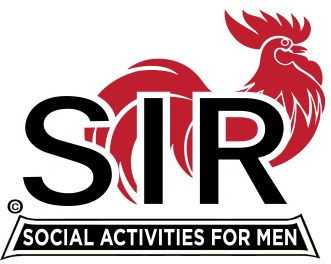 LAS TRAMPAS BRANCH 116BRANCH EXECUTIVE COMMITTEE MEETING MINUTESJuly 18, 2022Big Sir Fred Wachowicz called the meeting to order at 9:15 AM.Secretary Paul Ramacciotti confirmed a quorum was present. The following members in attendance were:Executive Committee:		Big SIR - Fred Wachowicz		Little SIR - Roger Craig	Treasurer - Alan Fitzgerald	Asst. Treasurer – Al Satake	Secretary - Paul Ramacciotti	Asst. Secretary - Alan Pope	Membership - Phil GoffDirectors:	Sam Beret		Dave Williams	Al FarbmanArea Governor:  Michael BarringtonCommittee Chairmen:  Mike Schneider, Don Schroeder, Neil Schmidt, Dave Harris, Paul Russell and Jeff Johnson. Secretary’s Report:  Secretary Paul Ramacciotti asked if there were any changes or corrections to the June 20, 2022 Minutes as distributed.  There were none.  A motion was made to approve the Minutes by Al Satake (seconded by Paul Russell).  The motion was unanimously passed.Treasurer’s Report:Alan Fitzgerald reported:Mike Schneider was able to recover from two members that didn’t show up for the June lunch.  This reduced the loss to $230.24 by adding $62.00 to revenue.Alan would like for the future Lunch Shopping Cart not be available until the 1st of the month for lunch.  This will simplify the tracking of the CC payments and keep all financials within the same reporting period.  Three paid in June for July and only one before July 5th.   Mike Schneider suggested that the window be closed on the Thursday night prior to the Monday meeting.Need for a new Assistant Treasurer.Standing Reports:Membership:Phil Goff reported:The current membership number is 194.  Two new members are joining this month, Lou Johnson and Charlie Guthrie. Recruitment:Don Schroeder reported:One application (Claes Elfving) is pending.  A sponsor is needed. Activities:   Jeff Johnson reported for Mike Ward (recovering from pneumonia):At the luncheon, Jeff will give a brief report on the activities that are currently operating.  Terry Sherman will talk about the Eugene O’Neil Event that involves three different branches.Member Relations:David Harris reported:Dave set up the seating arrangements for today’s luncheon which will consist of open seating.  Blank name cards will be placed at each space.  Members will pick a space, sign their name on the card, and that’s where they will sit.  Former table captains have come forward to reclaim their tables. In an effort to get members to talk to each other, Dave suggested that members introduce themselves by saying, “hello, my name is”.Publicity:Al Farbman reported:Two members have volunteered to join the publicity team and have been active in posting items on social media.  This will be done on a bi-weekly basis.Both Patch and Next Door are being utilized.  Patch is fee based but will cover multiple communities, whereas Next Door can only be used in the area where one lives.   Rossmoor is closing its SIR’s Branch.   COVID Compliance:   Fred Wachowicz reported:New COVID variant in the works, BA.5.  Fred surmises that a number of members have cancelled lunch because of BA.5.Area Governor Update:Michael Barrington reported:Important meetings happening at the State level concerning membership, communication, direction of SIR in general, and loss of leadership, to name a few.  The State Little Sir vacated his position.  Membership is declining across the state, currently under 10,000 members, with the possibility of a number of branches closing.  The issue of women as SIR members could become relevant.Old Business:Fred Wachowicz reported:Follow-up letters:  16 letters were sent to the “non-response no dues” members.  Luncheon Minimum:  Boundary Oak Catering agreed to a minimum of 80 participants at this month’s luncheon.  Late Cancellation Policy:  After some discussion on how to handle late cancellations, Al Farbman made a motion to “charge members a luncheon fee who do not cancel in time (by Thursday at 10:00 am prior the Monday luncheon) regardless of the reason for cancellation”.  The motion was seconded by Al Satake.  The motion unanimously passed.Mike Schneider reported:Luncheon Report:  A count of 94 was given to catering as this month’s official attendance. Nomination Committee Report:Sam Beret Reported:Nominees for 2023:Big SIR – Roger CraigLittle SIR – Alan PopeTreasurer – Jeff JohnsonAsst. Treasurer -  Al SatakeSecretary – Paul RamacciottiAsst. Secretary – Greg HuhgesMembership – Phil GoffDirector: - Fred WachowiczDirector – Gary BonfiglioDirector -  Dave WilliamsDirector - Kevin DonohueDirector – Darrell McClaughryDirector – Don BenioffMotion to Approve the 2023 Nominees:  Al Farbman made a motion for the BEC to approve the 2023 Nominees (seconded by Paul Ramacciotti).  The motion unanimously passed.Member Vote:  The Branch membership will vote on acceptance of the nominees at the August Luncheon.Miscellaneous Updates and New Business:Christmas Party:  December 14th is the date for the annual Christmas Party.  A Chairman to organize the event is needed.  No contract has been signed, nor has a deposit been paid.New Member Lunch Reimbursement:  When a member brings a guest, the member will offer to pay for their lunch.  If the guest becomes a member, the sponsoring member will receive a free lunch voucher.  If a guest comes to the luncheon on their own, they will pay for their lunch.  If they decide to join, we will assign a sponsor who will not be given a free lunch voucher.Adjourn:There being no further business, the meeting adjourned at 10:25 AM.Respectively Submitted:Paul Ramacciotti, Secretary